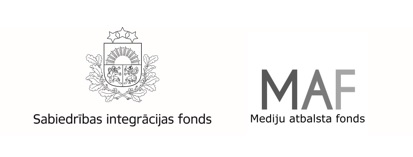 APSTIPRINĀTSar Sabiedrības integrācijas fonda padomes2022.gada 14.janvāra lēmumu(Protokols Nr.1,4.§)APSTIPRINĀTS AR GROZĪJUMIEMar Sabiedrības integrācijas fonda padomes2022.gada 4.februāra lēmumu(Protokols Nr.2, 5.2.§)Latvijas valsts budžeta finansētā programma“Atbalsts medijiem sabiedriski nozīmīga satura veidošanai un nacionālās kultūrtelpas stiprināšanai latviešu valodā”Atklāta projektu pieteikumu konkursa nolikums2022.gadsIdentifikācijas Nr. 2022.LV/NMAVispārīgie jautājumiLatvijas valsts budžeta finansētās programmas “Atbalsts medijiem sabiedriski nozīmīga satura veidošanai un nacionālās kultūrtelpas stiprināšanai latviešu valodā” (turpmāk – programma) atklāta projektu pieteikumu konkursa (turpmāk – Konkurss) nolikums nosaka Konkursā iesniegto projektu pieteikumu iesniegšanas, vērtēšanas un finansējuma piešķiršanas kārtību.Programmas mērķis ir atbalstīt medijus sabiedriski nozīmīga, informatīvi izglītojoša satura veidošanā un stiprināt nacionālo kultūrtelpu latviešu valodā, atbalstot nekomerciālas, sabiedriski nozīmīgas žurnālistikas radīšanu medijos, kuras uzdevumi ir stiprināt Satversmē noteiktās vērtības, valstisko apziņu, latvisko kultūrtelpu, kritisko domāšanu, veicināt mediju atbildīgumu un kvalitāti, kā arī sabiedrības saliedētību uz latviešu valodas pamata.Konkursa mērķis ir atlasīt projektus, kuru īstenošana sniegs būtisku ieguldījumu programmas mērķa sasniegšanā.Konkursu organizē Sabiedrības integrācijas fonds (turpmāk – Fonds).Konkursa nolikums izstrādāts saskaņā ar Ministru kabineta 2012.gada 29.maija noteikumiem Nr.374 “Līdzfinansējuma piešķiršanas, vadības, uzraudzības un kontroles kārtība sabiedrības integrācijas veicināšanai un nevalstiskā sektora attīstības programmu un projektu īstenošanai”  un ņemot vērā Ministru kabineta 2016.gada 8.novembra rīkojuma Nr.666 “Par Latvijas mediju politikas pamatnostādņu 2016.–2020.gadam īstenošanas plānu” 1.1.3.punktā “Nodrošināt Mediju atbalsta programmu ieviešanu (Mediju atbalsta fonda izveidi un darbību) nekomerciāla, sabiedriski nozīmīga satura radīšanas veicināšanai medijos neatkarīgi no to veida un izmantotās platformas, vienlaikus nodrošinot demarkāciju ar sabiedrisko pasūtījumu, par prioritātēm nosakot atbalstu pētnieciskā, analītiskā un mediju kritikas žanriem, reģionālajiem medijiem” izvirzīto uzdevumu.Konkursā pieejamais finansējums ir 2 133 411,28 EUR, tai skaitā:Programmas finansējums veido 100% no projekta kopējām attiecināmajām izmaksām.Projekta īstenošanas un izmaksu attiecināmības periods ir no 2022.gada 1.jūlija līdz 2023.gada 30.aprīlim. Visām projekta aktivitātēm jābūt pabeigtām līdz 2023.gada 30.aprīlim. Projekta īstenošanas vieta ir Latvija.Projekta iesniedzējs var iesniegt ne vairāk kā trīs projekta pieteikumus.Projekta iesniedzējam programmā pieejamais finansējums nedrīkst pārsniegt 25% no 2020.gada neto apgrozījuma, bet jebkurā gadījumā ne vairāk kā 300 000 EUR.Konkursā netiks atbalstīti uz politiska spēka tēla veidošanu vērsti pasākumi.  Projekta īstenotājam jānodrošina, ka visi projekta ietvaros sagatavotie materiāli ir pieejami arī bez maksas, izvietojot tos interneta vietnēs vai sociālo tīklu platformās.Projekta pieteikuma noformēšanas un iesniegšanas kārtībaLai piedalītos Konkursā, projekta iesniedzējs sagatavo projekta pieteikumu, ietverot šādus dokumentus:projekta pieteikums saskaņā ar šā nolikuma 1.pielikumu;projekta budžeta veidlapa saskaņā ar šā nolikuma 2.pielikumu;projekta satura veidošanā iesaistītā personāla dzīves gājuma, pieredzes un profesionālās kompetences apraksts (CV);dokumenti, kas minēti nolikuma 3.punktā;mērķauditorijas raksturojumu pamatojoša  informācija (piemēram, mediju auditoriju pētījumi, abonēšanas un/vai tirdzniecības dati, tirāžu dati vai cita informācija, kas pamato auditoriju).Projekta pieteikumam var pievienot arī citus dokumentus pēc projekta iesniedzēja ieskatiem.Projekta pieteikumu paraksta projekta iesniedzēja pārstāvēttiesīgā vai pilnvarotā persona.Projekta iesniedzējs projekta pieteikumu sagatavo latviešu valodā. Ja kāds no projekta pieteikuma dokumentiem ir svešvalodā, tam jāpievieno apliecināts tulkojums latviešu valodā saskaņā ar Ministru kabineta 2000. gada 22. augusta noteikumiem Nr. 291 “Kārtība, kādā apliecināmi dokumentu tulkojumi valsts valodā”. Par dokumentu tulkojuma atbilstību oriģinālam atbild projekta iesniedzējs.Projekta pieteikumu var iesniegt elektroniski vai papīra formā:iesniedzot projekta pieteikumu elektroniski, to noformē atbilstoši Elektronisko dokumentu likumā un Ministru kabineta 2005.gada 28.jūnija noteikumos Nr.473 „Elektronisko dokumentu izstrādāšanas, noformēšanas, glabāšanas un aprites kārtība valsts un pašvaldību iestādēs un kārtība, kādā notiek elektronisko dokumentu aprite starp valsts un pašvaldību iestādēm vai starp šīm iestādēm un fiziskajām un juridiskajām personām” noteiktajām prasībām. Projekta pieteikumam (tajā skaitā projekta pieteikuma veidlapai un pielikumiem) jābūt parakstītam ar drošu elektronisko parakstu un apliecinātam ar laika zīmogu.iesniedzot projekta pieteikumu papīra formā, to iesniedz vienā oriģināleksemplārā, ko noformē atbilstoši Ministru kabineta 2018.gada 4.septembra noteikumos Nr.558 „Dokumentu izstrādāšanas un noformēšanas kārtība” noteiktajām prasībām. Projekta pieteikuma oriģinālam (tajā skaitā projekta pieteikuma veidlapai un tās pielikumiem) jābūt cauršūtam (caurauklotam), un parakstītam, parakstam atšifrētam un lapām sanumurētām, kā arī jānorāda lappušu skaits un caurauklošanas datums. Projekta pieteikuma elektronisko versiju projekta iesniedzējs nosūta līdz nolikuma 2.6.punktā noteiktā termiņa beigām uz Fonda e-pasta adresi mediji@sif.gov.lv, e-pasta temata ailē norādot projekta iesniedzēja nosaukumu. Projekta iesniedzējs nodrošina projekta pieteikuma elektroniskās versijas atbilstību papīra formā iesniegtajam oriģinālam.Projekta pieteikumu elektroniski iesniedz līdz 2022.gada 28.marta plkst. 12:00, nosūtot uz Fonda e-pasta adresi mediji@sif.gov.lv, e-pasta temata ailē norādot projekta iesniedzēja nosaukumu. Par iesniegšanas termiņu tiek uzskatīts laiks, kad projekta pieteikums reģistrēts fonda elektronisko sūtījumu sistēmā. Pēc projekta pieteikuma iesniegšanas projekta iesniedzējs saņems automātisku sistēmas paziņojumu par e-pasta saņemšanu, taču tā atvēršana un elektroniskā paraksta identitātes un derīguma pārbaude tiks veikta tikai pēc projektu pieteikumu iesniegšanas termiņa beigām.Ja projekta pieteikumu iesniedz papīra formā, to iesniedz līdz 2022.gada 28.marta plkst. 12:00, nogādājot to Fondā (Raiņa bulvārī 15, Rīgā, LV-1050) personīgi, ar kurjeru vai nosūtot pa pastu. Pasta sūtījums projekta iesniedzējam jānogādā Fondā līdz norādītā projektu pieteikumu iesniegšanas termiņa beigām. Par iesniegšanas brīdi tiek uzskatīts tā saņemšanas datums Fondā.Projekta pieteikumu, kas saņemts pēc norādītā termiņa beigām, Fonds neizskata un par to informē projekta iesniedzēju.Projekta pieteikumu papīra formā iesniedz ievietotu slēgtā aploksnē, uz kuras norāda šādu informāciju:Prasības projekta iesniedzējam un sadarbības partnerimProjekta pieteikuma iesniedzējs var būt Latvijas Republikā reģistrēta juridiska persona, kura ir īpašnieks tādiem nacionāliem masu informācijas līdzekļiem (pamatmērķauditorija ir visa Latvija), kas veido redakcionāli neatkarīgu žurnālistikas saturu, ievērojot likumā “Par presi un citiem masu informācijas līdzekļiem” noteikto un tā atbilst nolikuma 3.2.1., 3.2.3.-3.2.8.punktu prasībām, vai neatkarīgie producenti (juridiskās personas), biedrības un nodibinājumi, kuru darbība ir vērsta uz žurnālistikas materiālu veidošanu un tie atbilst nolikuma 3.2.2.-3.2.7.punktu prasībām.Konkursa nolikuma 3.2.1.punktā minētie iesniedzēji drīkst veidot kopprojektus ar neatkarīgiem producentiem (juridiskām personām).Sadarbības partnerim jāatbilst nolikuma 3.2.1. vai 3.2.2. un 3.2.3. un 3.2.6. punkta prasībām.Sadarbības partneris nevar būt pakalpojuma sniedzējs, t.i., sadarbības partneris nevar izrakstīt rēķinu projekta īstenotājam par projekta ietvaros sniegtiem pakalpojumiem, taču var izrakstīt par izmaksām, kas sadarbības partnerim radušās saistībā ar projektā paredzēto uzdevumu izpildi. Projekta finansējums partnerim netiek nodots, taču izmaksas, kas sadarbības partnerim radušās saistībā ar projektā paredzēto uzdevumu izpildi, ir attiecināmās izmaksas un var tikt segtas no projektam piešķirtā programmas finansējuma. Partneris var piedalīties arī ar savu līdzfinansējumu. Partnerim radušās izmaksas projekta īstenotājs uzskaita projekta grāmatvedībā.Ja plāno piesaistīt sadarbības partneri, papildus nolikuma 3.3.punktā minētajai dokumentācijai projekta pieteikumam pievieno:sadarbības partnera atbildīgās amatpersonas parakstītu partnerības apliecinājumu (projekta pieteikuma veidlapas F sadaļa), apliecinot, ka sadarbības partneris ir iepazinies ar projekta pieteikumu un izprot savu lomu projektā;projekta iesniedzēja rakstisku vienošanos ar sadarbības partneri, nosakot abu pušu atbildību projekta īstenošanā, partnerim paredzētos uzdevumus un ar tiem saistītās izmaksas, samaksas kārtību un citus nosacījumus. Viena juridiska persona, t.sk. biedrības un nodibinājumi nevar būt sadarbības partneri vairāk kā trijos projektu pieteikumos. Komisijai ir tiesības pieprasīt projekta iesniedzējam papildu informāciju un dokumentus, kas apliecina projekta iesniedzēja un tā sadarbības partnera atbilstību minētajām prasībām.Izmaksu attiecināmības nosacījumiProjekta izmaksas ir attiecināmas, ja tās atbilst šādiem nosacījumiem:ir nepieciešamas projekta aktivitāšu īstenošanai un ir paredzētas apstiprinātajā projekta pieteikumā;ir veiktas, ievērojot drošas finanšu vadības principus, tai skaitā ievērojot izmaksu lietderības, ekonomiskuma un efektivitātes principus;ir radušās projekta īstenošanas laikā, kas noteikts projekta īstenošanas līgumā, ir faktiski veiktas, tās ir reāli apmaksājis projekta īstenotājs ne ātrāk kā projekta īstenošanas laikā un līdz projekta noslēguma pārskata iesniegšanas dienai;ir uzskaitītas projekta īstenotāja grāmatvedības uzskaitē, ir identificējamas, nodalītas no pārējām izmaksām un pārbaudāmas, un tās apliecina attiecīgu attaisnojuma dokumentu oriģināli.Ievērojot nolikuma 4.1.punkta nosacījumus, attiecināmas ir šāda veida izmaksas:projekta īstenošanā iesaistītā personāla atlīdzība un ar to saistītās nodokļu maksājumu izmaksas (t.sk. uzņēmējdarbības riska valsts nodeva), ievērojot nosacījumu, ka tās nepārsniedz atbilstošas kvalifikācijas un profila personāla vidējās atlīdzības izmaksas. Par visu projekta izpildē iesaistīto personālu, kurš projekta īstenošanas laikā ir darba tiesiskajās attiecībās ar projekta īstenotāju, ir veicamas darba devēja valsts sociālās apdrošināšanas obligātās iemaksas (turpmāk – VSAOI);projekta īstenotājs ar iesaistīto personālu projekta īstenošanās laikā var slēgt uzņēmuma, pakalpojuma un autoratlīdzības līgumus, iesniedzot pamatojumu, kāpēc netiek slēgts darba līgums, un nodokļu aprēķinu un nomaksu veic atbilstoši nodokļu un nodevu normatīvajiem aktiem;ar satura veidošanu saistītās izmaksas, t.sk. sakaru pakalpojumu izdevumi;ar satura atspoguļošanu (piemēram, tipogrāfija, apraide, piegāde) saistītās izmaksas, nepārsniedzot 20% no kopējām attiecināmajām izmaksām;citas ar projekta īstenošanu tieši saistīto pakalpojumu izmaksas;projekta administratīvās izmaksas, kas kopumā nedrīkst pārsniegt 20% no projekta kopējām attiecināmajām izmaksām:administratīvā personāla (projekta vadītājs, grāmatvedis, asistents) atlīdzība un ar to saistītās izmaksas (nodokļi); uz projekta administrēšanu attiecināmie sakaru izdevumi, ēku, biroja telpu noma, īre un komunālie izdevumi, biroja iekārtas, inventāra un aparatūras remonta, tehniskās apkalpošanas izmaksas, biroja iekārtu un inventāra īre un noma, citi ar projekta administrēšanu saistītie pakalpojumi;projekta vajadzībām lietojamās kancelejas un saimniecības preces.Neattiecināmās izmaksas:projekta pieteikuma sagatavošanas izmaksas;personālam izmaksātās prēmijas un dāvanas vai jebkurš cits gūtais labums, tajā skaitā veselības apdrošināšana, apmaksātas ēdienreizes;izmaksas, par kurām nav izdevumus pamatojoši un maksājumus apliecinoši dokumenti;jebkādas skaidrā naudā veiktas izmaksas;aizdevuma pamatsummas un procentu maksājumu vai citu saistību segšanas izmaksas;debeta procentu maksājumi par finanšu darījumiem;naudas sodi, līgumsodi, nokavējuma procenti un tiesvedības izdevumi;pamatlīdzekļu iegādes izmaksas;zemes un nekustamā īpašuma iegādes izmaksas;būvniecības un telpu remonta izmaksas;izmaksas, kas jau tiek finansētas no citiem finanšu avotiem;citas izmaksas, kas neatbilst šā nolikuma 4.1. un 4.2. punktos minētajos nosacījumos.Pievienotās vērtības nodoklis (turpmāk – PVN) ir attiecināmās izmaksas, ja tas nav atgūstams no valsts budžeta atbilstoši attiecīgajiem normatīvajiem aktiem par pievienotās vērtības nodokli. Ja projekta īstenotājs nav reģistrēts VID PVN maksātāju reģistrā, tas budžeta izmaksas plāno ar PVN. Savukārt, ja projekta iesniedzējs ir reģistrēts VID kā PVN maksātājs, PVN būs attiecināmās izmaksas tikai tad, ja projekta ietvaros netiks veikti ar PVN apliekami darījumi vai citi darījumi, uz kuriem attiecināms Pievienotās vērtības nodokļa likums. Projekta īstenotājam kopā ar projekta noslēguma pārskatu būs jāiesniedz organizācijas atbildīgās amatpersonas parakstīts apliecinājums, ka pārskatā iekļautā PVN summa nav atskaitīta kā priekšnodoklis Pievienotās vērtības nodokļa likuma XI nodaļā noteiktajā kārtībā.Projekta pieteikumu vērtēšanas kārtība un kritērijiProjektu pieteikumus vērtē projektu pieteikumu vērtēšanas komisija (turpmāk – Komisija) saskaņā ar Komisijas nolikumu. Komisija sastāv no 4 (četriem) augstskolu pārstāvjiem, tai skaitā pārstāvji no reģionālajām augstskolām, kurās ir komunikāciju (mediju) programmas (var iegūt sociālo zinātņu grādu (bakalaura vai maģistra) komunikācijas vai mediju studijās), 2 (diviem) mediju jomas nevalstiskās organizācijas, kuru darbība ir vērsta uz žurnālistikas kvalitātes un mediju ētiskuma veicināšanu, pārstāvjiem – viens no Latvijas Mediju ētikas padomes un viens no Baltijas Mediju izcilības centra – un viņu aizvietotājiem, un 5 (pieciem) valsts pārvaldes institūciju pārstāvjiem, no kuriem 2 (divi) ir Kultūras ministrijas deleģēti pārstāvji, 2 (divi) Nacionālās elektronisko plašsaziņas līdzekļu padomes deleģēti pārstāvji un viņu aizvietotājiem, un 1 (viens) Fonda pārstāvis, kurš vada komisijas darbu, bet vērtēšanā un balsošanā nepiedalās. Komisijas sēdēs var piedalīties personas ar vērtēšanas procesa novērošanas tiesībām.Projektu pieteikumu administratīvie vērtēšanas kritēriji:projekta pieteikums atbilst nolikuma 2.punktā noteiktajām projekta pieteikuma noformēšanas un iesniegšanas prasībām;pieprasītais programmas finansējums nepārsniedz nolikuma 1.6. punktā norādīto pieejamo finansējumu un atbilst nolikuma 1.11.punkta prasībai;projekta pieteikums atbilst nolikuma 1.8., 1.10.punktu prasībām.Projektu atbilstības vērtēšanas kritēriji:projekta iesniedzējs un partneri(s) (ja attiecināms) atbilst šā nolikuma 3.punktā noteiktajām prasībām projekta iesniedzējam un sadarbības partnerim; projekts atbilst šā nolikuma 1.2.punktā noteiktajam programmas mērķim.Ja projekta pieteikumā tiks konstatētas neatbilstības kādam no nolikumā noteiktajiem administratīvās vērtēšanas kritērijiem vai nolikuma 5.4.1.punktā noteiktajam atbilstības vērtēšanas kritērijam, Fonds, nosūtot pieprasījumu uz projekta pieteikumā norādīto projekta iesniedzēja elektroniskā pasta adresi, vienu reizi rakstiski pieprasa projekta iesniedzējam 5 (piecu) darbdienu laikā no attiecīga Fonda pieprasījuma saņemšanas dienas iesniegt papildu informāciju.Ja projekta pieteikums neatbildīs kādam no atbilstības vērtēšanas kritērijiem, tas tiks noraidīts.Projektu pieteikumu kvalitātes vērtēšanas kritēriji:Minimāli nepieciešamais punktu skaits kvalitātes vērtēšanas kritērijos:Projektu iesniedzēji var izvēlēties saņemt papildu punktus, atzīmējot vienu no zemāk uzskaitītajiem kvalitātes vērtēšanas kritērijiem, kurš visvairāk atbilst projektam:Ja projekta pieteikumam piešķirto punktu skaits kvalitātes kritērijos ir mazāks par nolikuma 5.8.punktā noteikto minimāli nepieciešamo punktu (25 punkti), Komisija iesaka Fonda padomei projekta pieteikumu noraidīt.Gadījumā, ja kādā no konkursa finansējuma daļām paredzētais finansējums netiek pilnībā izlietots, Komisijai ir tiesības finansējumu pārdalīt starp nolikuma 1.6.punktā norādītajiem mediju veidiem. Projektu pieteikumus, kuri visos kvalitātes vērtēšanas kritērijos ieguvuši vismaz minimālo kopējo punktu skaitu (25 punkti), Komisija sakārto dilstošā secībā pēc iegūto punktu skaita katrā no finansējuma daļām. Ja vairāki projektu pieteikumi būs ieguvuši vienādu punktu skaitu, priekšroka tiks dota projekta pieteikumam, kurš būs ieguvis augstāko vidējo punktu skaitu 5.7.1., 5.7.2. un 5.7.8. vērtēšanas kritērijā kopā. Pārējie projektu pieteikumi, kuriem nepietiks finansējuma, tiks ieteikti noraidīšanai.Komisija sagatavo un iesniedz Fonda padomei projektu pieteikumu vērtēšanas ziņojumu, kurā ietverts apstiprināšanai, apstiprināšanai ar nosacījumiem un noraidīšanai ieteikto projektu pieteikumu saraksts.Pamatojoties uz Komisijas iesniegto vērtēšanas ziņojumu, Fonda padome pieņem lēmumu par katra projekta pieteikuma apstiprināšanu, apstiprināšanu ar nosacījumiem vai noraidīšanu.Pieņemto lēmumu 5 (piecu) darbdienu laikā pēc lēmuma pieņemšanas dienas Fonds nosūta projekta iesniedzējam uz projekta iesniedzēja norādīto elektroniskā pasta adresi. Fonda padome pieņem lēmumu par projekta pieteikuma apstiprināšanu ar nosacījumu, ja projekta pieteikumā ir konstatētas kļūdas vai nepilnības, taču piešķirto punktu skaits ir pietiekams, lai to apstiprinātu. Šādā gadījumā pirms projekta īstenošanas līguma noslēgšanas Fonds lūgs projekta iesniedzējam iesniegt projekta pieteikuma precizējumus, ar kuriem nedrīkst tikt izdarītas tādas izmaiņas projekta pieteikumā, kas būtu varējušas ietekmēt komisijas veikto projekta pieteikuma vērtējumu. Pieļaujamie precizējumi ir šādi:novērst informācijas pretrunas dažādās projekta pieteikums sadaļās;precizēt projekta īstenošanas laika grafiku;precizēt projekta budžetu, ja tajā pieļautas aritmētiskas kļūdas;no projekta attiecināmajām izmaksām izslēgt izdevumus, kas nav nepieciešami projekta aktivitāšu īstenošanai vai neatbilst citiem izmaksu attiecināmības nosacījumiem;samazināt izmaksas, kas pārsniedz vidējās tirgus cenas;iesniegt papildu informāciju, ja projekta pieteikumā iekļautā informācija ir nepilnīga, neskaidra vai pretrunīga.Projekta iesniedzējs projekta pieteikuma precizējumus iesniedz lēmumā par projekta pieteikuma apstiprināšanu ar nosacījumu norādītajā termiņā. Fonds 10 (desmit) darbdienu laikā izskata precizēto projekta pieteikumu un sagatavo atzinumu par lēmumā iekļauto nosacījumu izpildi. Atzinumu Fonds nosūta projekta iesniedzējam un, ja tas ir pozitīvs, vienlaikus informē par projekta īstenošanas līguma slēgšanas uzsākšanu. Ja atzinums ir negatīvs vai projekta iesniedzējs nav nodrošinājis lēmumā iekļauto nosacījumu izpildi noteiktajā termiņā, projekta pieteikums būs uzskatāms par noraidītu.Projekta īstenošanas līguma slēgšanaApstiprināto projektu pieteikumu iesniedzējiem ir jānoslēdz ar Fondu projekta īstenošanas līgums.Pirms projekta īstenošanas līguma noslēgšanas apstiprināto projektu iesniedzējiem jāatver projekta konts Valsts kasē vai arī var izmantot esošo kontu Valsts kasē pie nosacījuma, ka tas netiek izmantots citiem mērķiem, un konta mērķis nomainīts uz attiecīgo projektu.Projekta iesniedzējs var atsaukt projekta pieteikumu jebkurā laikā, kamēr nav noslēgts projekta īstenošanas līgums. Ja projekta pieteicējs 30 (trīsdesmit) dienu laikā no dienas, kad saņemts lēmums par projekta pieteikuma apstiprināšanu vai šī nolikuma 5.17.punktā minētais atzinums par lēmumā iekļauto nosacījumu izpildi, nenoslēdz projekta īstenošanas līgumu vai līdz līguma noslēgšanai atsauc projekta pieteikumu, projekta iesniedzējs zaudē tiesības noslēgt projekta īstenošanas līgumu. Šajā gadījumā Fonds pieņem lēmumu slēgt projekta īstenošanas līgumu ar projekta iesniedzēju, kura iesniegtais projekts ir nākamais komisijas sagatavotā projektu pieteikumu vērtēšanas ziņojuma projektu pieteikumu sarakstā un visos nolikuma 5.8.punktā noteiktajos kvalitātes vērtēšanas kritērijos ir ieguvis vismaz minimālo punktu skaitu.Fonds 5 (piecu) darbdienu laikā pēc visu projektu īstenošanas līgumu noslēgšanas publicē noslēgto līgumu sarakstu tīmekļa vietnē www.sif.gov.lv.Pielikumipielikums “Projekta pieteikuma veidlapa”;pielikums “Projekta budžeta veidlapa”;pielikums “Līguma projekts”.Medija veidsKonkursā pieejamais finansējums, EURMaksimālais programmas finansējums vienam projektam,EURAudiovizuālie elektroniskie plašsaziņas līdzekļi879 045,16150 000,00Audiālie elektroniskie plašsaziņas līdzekļi490 746,1275 000,00Preses izdevumi567 820,0075 000,00Interneta vietnes195 800,0050 000,00Sabiedrības integrācijas fondamRaiņa bulvārī 15, Rīgā, LV-1050Projekta iesniedzēja nosaukums un adreseProjekta “__projekta nosaukums________” pieteikumsLatvijas valsts budžeta finansētās programmas “Atbalsts medijiem sabiedriski nozīmīga satura veidošanai un nacionālās kultūrtelpas stiprināšanai latviešu valodā” projektu pieteikumu konkursamPrasībaIesniedzamie dokumenti prasības apliecināšanai3.2.1.Projekta pieteikumu iesniedzējs var būt Latvijas Republikā reģistrēta juridiska persona, kura ir īpašnieks tādiem nacionāliem masu informācijas līdzekļiem (pamatmērķauditorija ir visa Latvija), kas veido redakcionāli neatkarīgu žurnālistikas saturu, ievērojot likumā “Par presi un citiem masu informācijas līdzekļiem” noteikto, un atbilst šādām prasībām: ir reģistrēts Uzņēmumu reģistrā vismaz 2 (divus) gadus;satura veidošanā iesaistītajam personālam ir saistošs ētikas kodekss (vai rīcības kodekss Elektronisko plašsaziņas līdzekļu likuma 24.panta piektās daļas izpratnē) vai kuru projekta īstenošanā iesaistītais personāls ir ar biedra statusu tādās žurnālistu profesionālajās organizācijās, kuras piemēro pašregulatīvu ētikas kodeksu.3.3.1. Aizpildīta projekta pieteikuma veidlapa  atbilstoši nolikuma 1.pielikumam (turpmāk – projekta pieteikuma veidlapa);3.3.2. Pievienots ētikas kodekss vai saite uz to projekta pieteikuma veidlapas A1. sadaļā.3.2.2. Projekta iesniedzējs var būt arī neatkarīgie producenti (juridiskās personas), biedrības un nodibinājumi, kuru darbība ir vērsta uz žurnālistikas materiālu veidošanu un kuri atbilst šādām prasībām:ir reģistrēts Uzņēmumu reģistrā vismaz 2 (divus) gadus uz  pieteikuma iesniegšanas termiņa pēdējo dienu;savā darbībā piemēro Ētikas kodeksu vai kura projektā īstenošanā iesaistītais personāls ir ar biedra statusu tādās žurnālistu profesionālajās organizācijās, kuras piemēro pašregulatīvu ētikas kodeksu;un kuriem ir vismaz viens partneris, kas atbilst nolikuma 3.2.1.punktā noteiktajām prasībām un ar kuru ir noslēgts sadarbības līgums par satura izplatīšanu, izņemot sabiedriskos elektroniskos plašsaziņas līdzekļus.3.3.3. Aizpildīta projekta pieteikuma veidlapa;3.3.4. Pievienots Ētikas kodekss vai saite uz to projekta pieteikuma veidlapas A1. sadaļā;3.3.5. Līgums ar sadarbības partneri par satura izplatīšanu;3.3.6. Aizpildīta projekta pieteikuma F sadaļa – partnerības apliecinājums.3.2.3. Projekta iesniedzējs neatbilst nevienam no Publisko iepirkumu likuma 42.panta pirmajā daļā minētajiem kandidātu un pretendentu izslēgšanas gadījumiem.3.3.6. Projekta iesniedzēja apliecinājums projekta pieteikuma veidlapas E sadaļā.Par to, vai projekta iesniedzējam nav Valsts ieņēmumu dienesta (turpmāk – VID) administrēto nodokļu parāda uz projekta pieteikuma iesniegšanas termiņa pēdējo dienu vai dienu, kad komisija pieņem lēmumu par projekta virzīšanu apstiprināšanai, kas pārsniedz 150,00 EUR, Fonds veiks pārbaudi VID nodokļu parādnieku datu bāzē.3.2.4. Projekta iesniedzējs par tām pašām projekta attiecināmajām izmaksām, par kurām iesniegts projekta pieteikums, nav saņēmis un nesaņems finansējumu no citiem avotiem.3.3.7. Projekta iesniedzēja apliecinājums projekta pieteikuma veidlapas E sadaļā.3.2.5. Projekta iesniedzējam nav neatbilstoši veiktu izdevumu maksājumu parādu citos projektos, kas tiek finansēti no valsts vai pašvaldību budžeta vai Eiropas Savienības politiku instrumentu un pārējām ārvalstu finanšu palīdzības programmām.3.3.8. Projekta iesniedzēja apliecinājums projekta pieteikuma veidlapas E sadaļā.3.2.6. Konkursā uz finansējumu nevar pretendēt šādi tiesību subjekti:valsts vai pašvaldības iestāde; juridiska persona, kurā 100% kapitāla daļu pieder publiskai personai; juridiska persona, kuras atrodas publiskas personas (arī publiskas personas kapitālsabiedrības) kontrolē (piemēram, pieder >50% kapitāla daļu), izņemot gadījumus, kad projekta iesniedzējs iesniedz pieteikumu vai piedalās kā sadarbības partneris uz finansējumu mediju veidam “Interneta vietnes”; juridiska persona, kurai pasludināta maksātnespēja, kura atrodas likvidācijas procesā, ir apturēta tās saimnieciskā darbība, pret kuru ir uzsākta tiesvedība par darbības izbeigšanu, maksātnespēju vai bankrotu; pretendents, kurš ar tādas kompetentas institūcijas lēmumu, kas ir stājies spēkā 12 mēnešu periodā pirms konkursa izsludināšanas dienas, ir divas reizes atzīts par vainīgu par būtiskiem nozari regulējošiem normatīvo aktu pārkāpumiem vai būtiskiem mediju profesionālās ētikas pārkāpumiem; pretendents, kuram projektu pieteikumu iesniegšanas termiņa pēdējā dienā vai dienā, kad komisija pieņem lēmumu par projekta virzīšanu apstiprināšanai, ir nodokļu parādi, tai skaitā valsts sociālās apdrošināšanas obligāto iemaksu parādi, kas pārsniedz 150 euro;pretendents, kurš ir veicis krāpšanas, korupcijas vai jebkādas citas pretlikumīgas darbības, kas ir konstatētas normatīvajos aktos noteiktajā kārtībā;pretendents, kurš ir sniedzis Fondam nepatiesu informāciju nolūkā saņemt finansējumu;pretendents, kurš ir centies ietekmēt projektu pieteikumu vērtēšanas procesā iesaistītās personas;pretendents, kurš nav nokārtojis saistības citu Fonda administrēto programmu ietvaros;pretendents, kurš, īstenojot projektus iepriekšējo gadu Mediju atbalsta fonda programmās, nav ievērojis profesionālos žurnālistikas un ētikas standartus, vai īstenojis Fonda administrēto programmu projektus nepilnīgi vai pretēji programmu mērķiem;pretendents vai projektā iesaistītais personāls pēdējā gada laikā pirms projekta pieteikuma iesniegšanas ir izplatījuši dezinformāciju. Pretendentam ir tiesības izskaidrot izplatītās dezinformācijas gadījuma apstākļus, norādīt, kā pieteicējs ir centies mazināt dezinformācijas ietekmi un sekas, kā arī paskaidrot, kādi pasākumi veikti, lai mazinātu dezinformācijas izplatības risku turpmāk. Ņemot vērā pretendenta sniegto informāciju, nolikuma 5.1. punktā noteiktā programmas vērtēšanas komisija ir tiesīga atzīt, ka pretendents nav izplatījis dezinformāciju.3.3.9. Projekta iesniedzēja apliecinājums projekta pieteikuma veidlapas E sadaļā. 3.2.7. Projekta iesniedzēji - neatkarīgie producenti (juridiskās personas), biedrības un nodibinājumi konkurēs tajā medija veidā, kuram atbilst sadarbības partneris, ar kuru ir noslēgts sadarbības līgums par satura izplatīšanu. Sadarbības līgums par satura izplatīšanu;Projekta partnerības apliecinājums projekta pieteikuma veidlapas F sadaļā.3.2.8. Esošās mērķauditorijas raksturojums.3.3.12. Aizpildīta projekta pieteikuma veidlapas B2. sadaļa un pievienota mērķauditorijas raksturojumu pamatojoša  informācija (piemēram, mediju auditoriju pētījumi, abonēšanas un/vai tirdzniecības dati, tirāžu dati vai cita informācija, kas pamato auditoriju).Nr.KritērijiMaksimālais punktu skaitsPunktu skalaProjekta pieteikuma atbilstība konkursa mērķim, kvalitāte, detalizācijas pakāpe, ilgtspēja, sasniedzamā auditorijaProjekta pieteikuma atbilstība konkursa mērķim, kvalitāte, detalizācijas pakāpe, ilgtspēja, sasniedzamā auditorija265.7.1.Atbilstība Programmas mērķim 5(5 punkti) Projekta pieteikums pilnībā atbilst Programmas mērķim. (3 punkti) Projekta pieteikums daļēji atbilst Programmas mērķim. (1 punkts) Projekta pieteikumā informācija ir grūti uztverama, tikai dažas no plānotajām aktivitātēm varētu būt atbilstošas Programmas mērķim.(0 punkti) Projekta pieteikums neatbilst Programmas mērķim.5.7.2.Aktualitāte valsts notikumu kontekstā2(2 punkti) Ir augsta aktualitāte un nozīmība valsts notikumu kontekstā.(1 punkts) Ir daļēji aktuāls un/vai daļēji nozīmīgs valsts notikumu kontekstā. (0 punkti) Nav saskatāma aktualitāte un nozīmība valsts notikumu kontekstā.5.7.3.Projekta pieteikuma kvalitāte un detalizācijas pakāpe5(5 punkti) Projekta pieteikums ir izstrādāts detalizēti un ir pārdomāts, pārliecinot par projektā plānoto uzdevumu sekmīgu veikšanu.(3 punkti) Projekta pieteikums ir izstrādāts detalizēti, bet tajā vērojamas atsevišķas nepilnības, taču kopumā tas pārliecina par projektā plānoto uzdevumu sekmīgu veikšanu.(1 punkts) Projekta pieteikums nav izstrādāts pietiekami detalizēti un/vai nerada pārliecību par pilnīgu projektā plānoto uzdevumu veikšanu.(0 punkti) Projekta pieteikums nav izstrādāts detalizēti un nerada pārliecību par projektā plānoto uzdevumu veikšanu.5.7.4.Projekta sasniedzamajiem rezultātiem ir ilgtspējīgs efekts, tostarp, medija profesionālās kvalitātes uzlabošanā 5(5 punkti) Projekta sasniedzamajiem rezultātiem ir ilgtspējīgs efekts (piemēram, projektā paredzēta konstruktīvās žurnālistikas principa izmantošana) un projekts pārliecina par tā potenciālu uzlabot medija profesionālo kvalitāti ilgtermiņā, piemēram, projektā paredzētas paliekošas inovācijas medija darbā, medija satura dažādošana, plašākas auditorijas piesaiste un tamlīdzīgi, kā arī nodrošināta radītā satura pēctecība.(3 punkti) Projekta sasniedzamo rezultātu efekts ir daļēji ilgtspējīgs un/vai projekts daļēji pārliecina par medija profesionālās kvalitātes uzlabošanu ilgtermiņā.(1 punkts) Projekta pieteikumā informācija par ilgtspējīga efekta sasniegšanu ir grūti uztverama, tikai dažos salīdzinoši nebūtiskos projekta aspektos varētu būt saskatāma formāla saistība ar šādu efektu.(0 punkti) Projekta sasniedzamajiem rezultātiem nav ilgtspējīgs efekts, projekts nepārliecina par tā potenciālu uzlabot medija profesionālo kvalitāti ilgtermiņā.5.7.5.Projekta piemērotība paredzētās mērķauditorijas sasniegšanai, plānotais sasniegtās mērķauditorijas lielums6(6 punkti) Projekts pēc kvantitatīvajiem un kvalitatīvajiem kritērijiem pilnībā atbilst tajā definētajai mērķa auditorijai. Plānotās sasniedzamās auditorijas daļa tiek apliecināta ar pārbaudāmiem informācijas avotiem (piemēram, mediju auditoriju pētījumi, abonēšanas un/vai tirdzniecības dati, tirāžu dati vai cita informācija, kas pamato auditoriju.). (4 punkti) Projekts pēc kvantitatīvajiem un kvalitatīvajiem kritērijiem daļēji atbilst tajā definētajai mērķauditorijai.Plānotās sasniedzamās auditorijas daļa tiek apliecināta ar pārbaudāmiem informācijas avotiem (mediju pētījumi, mērījumi, abonēšanas un/vai tirdzniecības dati, tirāžu dati vai cita informācija, kas pamato auditoriju).(2 punkti) Pieteikumā ir sniegta vispārīga informācija par plānotās mērķauditorijas sasniedzamību, kā rezultātā nepietiekami pārliecina par spēju sasniegt plānoto mērķauditoriju. (0 punkti) Projekts nepārliecina par spēju sasniegt mērķauditoriju.5.7.6.Projekta pieteikumā paredzēta satura izplatīšana dažādās platformās, sasniedzot dažādas mērķauditorijas3(3 punkti) Projekta pieteikumā paredzēta satura izplatīšana vismaz trīs dažādās platformās (interneta vietnes, drukātie mediji, TV, radio, video pēc pieprasījuma, sociālie mediji u.c.), kur viena no tām ir sociālie mediji. Projektā plānots veidot saturu sociālajiem medijiem pielāgotos formātos. (2 punkti) Projekta pieteikumā paredzēta satura izplatīšana vismaz trīs dažādās platformās (interneta vietnes, drukātie mediji, TV, radio, video pēc pieprasījuma, sociālie mediji u.c.), kur viena no tām ir sociālie mediji.(1 punkts) Projekta pieteikumā paredzēta satura izplatīšana vismaz divās dažādās platformās (interneta vietnes, drukātie mediji, TV, radio, video pēc pieprasījuma, sociālie mediji u.c.).(0 punkti) Projekta pieteikumā nav paredzēta satura izplatīšana dažādās platformās.Iesniedzēja kompetence un spēja īstenot iesniegto projektuIesniedzēja kompetence un spēja īstenot iesniegto projektu105.7.7.Iesaistītā personāla spēja nodrošināt projekta mērķu un uzdevumu veiksmīgu izpildi 5(5 punkti) Projekta īstenošanā iesaistītā personāla profesionālā kvalifikācija, pieredze un kompetence apliecina spēju sekmīgi īstenot projektu, tā īstenošanā iesaistītajam personālam ir atbilstoša izglītība un ilgstoša pieredze ar projekta īstenošanu saistīto pienākumu veikšanā.(3 punkti) Projekta īstenošanā iesaistītā personāla profesionālā kvalifikācija, pieredze un kompetence daļēji apliecina spēju sekmīgi īstenot projektu.(1 punkts) Projekta īstenošanā iesaistītajam personālam ir atbilstoša profesionālā kvalifikācija, taču nav atbilstošas pieredzes un kompetences.(0 punkti) Projekta īstenošanā iesaistītajam personālam nav atbilstošas profesionālās kvalifikācijas, pieredzes un kompetences.5.7.8.Veidotā satura izstrādes atbilstība augstvērtīgiem žurnālistikas profesionālajiem kvalitātes, atbildīguma un ētikas standartiem5(5 punkti) Projekta iesniedzēja līdzšinējā darbības pieredze ir atbilstoša projekta īstenošanai. Līdzšinējā pieredze un iesniegtais projekts dod pārliecību par spēju nodrošināt veidotā satura izstrādes atbilstību augstvērtīgiem žurnālistikas profesionālajiem kvalitātes, atbildīguma un ētikas standartiem.(3 punkti) Projekta iesniedzēja līdzšinējā darbības pieredze ir daļēji atbilstoša projekta īstenošanai. Līdzšinējā pieredze un iesniegtais projekts dod daļēju pārliecību par spēju nodrošināt veidotā satura izstrādes atbilstību augstvērtīgiem žurnālistikas profesionālajiem kvalitātes, atbildīguma un ētikas standartiem.(1 punkts) Projekta iesniedzējam nav atbilstošas pieredzes vai līdzšinējā darbība un iesniegtais projekts dod pamatu šaubām par spēju nodrošināt veidotā satura izstrādes atbilstību augstvērtīgiem žurnālistikas profesionālajiem kvalitātes, atbildīguma un ētikas standartiem.(0 punkti) Projekta iesniedzējam nav atbilstošas pieredzes un līdzšinējā darbība un iesniegtais projekts dod pamatu šaubām par spēju nodrošināt veidotā satura izstrādes atbilstību augstvērtīgiem žurnālistikas profesionālajiem kvalitātes, atbildīguma un ētikas standartiem.Projekta tāmes pamatotība un izdevumu atbilstībaProjekta tāmes pamatotība un izdevumu atbilstība85.7.9.Tāmes pamatotība2(2 punkti) Tāme ir pamatota un saprotama.(1 punkts) Tāme ir daļēji pamatota un/vai saprotama.(0 punkti) Tāme nav saprotama, tajā ir pilnībā nepamatotas pozīcijas.5.7.10.Izdevumu atbilstība6(6 punkti) Tāmē norādīto izdevumu apmērs nerada šaubas par atbilstību plānoto projekta aktivitāšu apjomam, tirgus cenām vai izmaksu lietderības apsvērumiem.(4 punkti) Tāmē norādīto izdevumu apmērs atbilst plānoto projekta aktivitāšu apjomam, tirgus cenām un izmaksu lietderības apsvērumiem, tomēr izdevumu aprēķinos saskatāmi nelieli trūkumi, kuri gan neatstāj būtisku ietekmi uz projekta pieteikuma kvalitāti.(2 punkti) Tāmē norādīto izdevumu apmērs būtiski atšķiras no plānoto projekta aktivitāšu apjoma, tirgus cenām un izmaksu lietderības apsvērumiem un izdevumu aprēķinos saskatāmi trūkumi, kas ietekmē projekta pieteikuma kvalitāti.(0 punkti) Tāmē norādīto izdevumu apmērs rada pamatotas šaubas par atbilstību plānoto projekta aktivitāšu apjomam, tirgus cenām vai lietderības apsvērumiem.KOPĀ44KritērijsMinimāli nepieciešamais punktu skaits5.7.1.35.7.2.15.7.7.15.7.8.35.7.9.15.7.10.4Minimālais kopējais punktu skaits 5.7.punktā noteiktajos kritērijos25Nr.KritērijiMaksimālais punktu skaitsPunktu skala5.9.1.Projekts paredz veidot saturu pētnieciskās un analītiskās žurnālistikas žanrā3(3 punkti) Viss projektā radītais saturs tiks veidots pētnieciskās un analītiskās žurnālistikas žanrā. (1 punkts) Vismaz 50% radītā satura tiks veidots pētnieciskās un analītiskās žurnālistikas žanrā.(0 punkti) Projekts neparedz veidot saturu pētnieciskās un analītiskās žurnālistikas žanrā.5.9.2.Projekts paredz veidot saturu melu dekonstrukcijas žanrā3(3 punkti) Viss projektā raidītais saturs tiks veidots melu dekonstrukcijas žanrā.(1 punkts) Vismaz 50% radītā satura tiks veidots melu dekonstrukcijas žanrā.(0 punkti) Projekts neparedz veidot saturu melu dekonstrukcijas žanrā.5.9.3.Projekts paredz veidot saturu medijpratības veicināšanai (t.sk. apskatot mediju sistēmas, mediju politiku, mediju praksi, žurnālistikas ētikas jautājumus u.tml.)3(3 punkti) Viss projektā radītais saturs tiks veidots medijpratības veicināšanai.(1 punkts) Vismaz 50% radītā satura tiks veidots medijpratības veicināšanai.(0 punkti) Projekts neparedz veidot saturu medijpratības veicināšanai.5.9.4.Projekts paredz veidot saturu, kas veicina sabiedrības saliedētību (t.sk. veicina iekļaujošu līdzdalību, sekmē dažādu sabiedrības grupu, tostarp, mazākumtautību iekļaušanos sabiedrībā)3(3 punkti) Viss projektā radītais saturs tiks veidots, lai veicinātu sabiedrības saliedētību (t.sk. veicina iekļaujošu līdzdalību, sekmē dažādu sabiedrības grupu, tostarp, mazākumtautību iekļaušanos sabiedrībā).(1 punkts) Vismaz 50% radītā satura tiks veidots, lai veicinātu sabiedrības saliedētību.(0 punkti) Projekts neparedz veidot saturu, kas veicina sabiedrības saliedētību.5.9.5.Projekts paredz veidot saturu mediju kritikas žanrā (t.sk. apskatot mediju sistēmas, mediju politiku, mediju praksi, žurnālistikas ētikas jautājumus, nodrošina mediju un plašākas sabiedrības spēju diskutēt un analizēt mediju satura, uztveres, ietekmes, kvalitātes un atbildīguma, kā arī pārvaldības un mediju nozares attīstības un tendenču jautājumus u.tml.)3(3 punkti) Viss projektā radītais saturs tiks veidots mediju kritikas žanrā.(1 punkts) Vismaz 50% radītā satura tiks veidots mediju kritikas žanrā.(0 punkti) Projekts neparedz veidot saturu mediju kritikas žanrā.5.9.6.Projekts paredz veidot saturu par finanšu un ekonomikas jautājumiem3(3 punkti) Viss projektā veidotais saturs tiks veidots par finanšu un ekonomikas jautājumiem.(1 punkts) Vismaz 50% radītā satura tiks veltīts finanšu un ekonomikas jautājumiem.(0 punkti) Projekts neparedz veidot saturu par finanšu un ekonomikas jautājumiem.5.9.7.Projekts paredz veidot saturu par medicīnas, sabiedrības veselības, tehnoloģiju, vides ilgtspējas un citu zinātnes jomu jautājumiem3(3 punkti) Viss projektā radītais saturs tiks veidots par medicīnas, sabiedrības veselības, tehnoloģiju, vides ilgtspējas un citu zinātnes jomu jautājumiem.(1 punkts) Vismaz 50% radītā satura tiks veltīts medicīnas, sabiedrības veselības, tehnoloģiju, vides ilgtspējas un citu zinātnes jomu jautājumiem.(0 punkti) Projekts neparedz veidot saturu par medicīna, sabiedrības veselības, tehnoloģiju, vides ilgtspējas un citu zinātnes jomu jautājumiem.5.9.8.Projekts paredz veidot saturu par ārpolitikas aktualitātēm un nodrošinās ārpolitisko procesu analīzi3(3 punkti) Viss projektā radītais saturs tiks veidots par ārpolitikas aktualitātēm un nodrošinās ārpolitisko procesu analīzi. (1 punkts) Vismaz 50% radītā satura tiks veltīts ārpolitikas aktualitātēm un ārpolitisko procesu analīzei.(0 punkti) Projekts neparedz veidot saturu par ārpolitikas aktualitātēm un nenodrošinās ārpolitisko procesu analīzi.